Communities In Schools 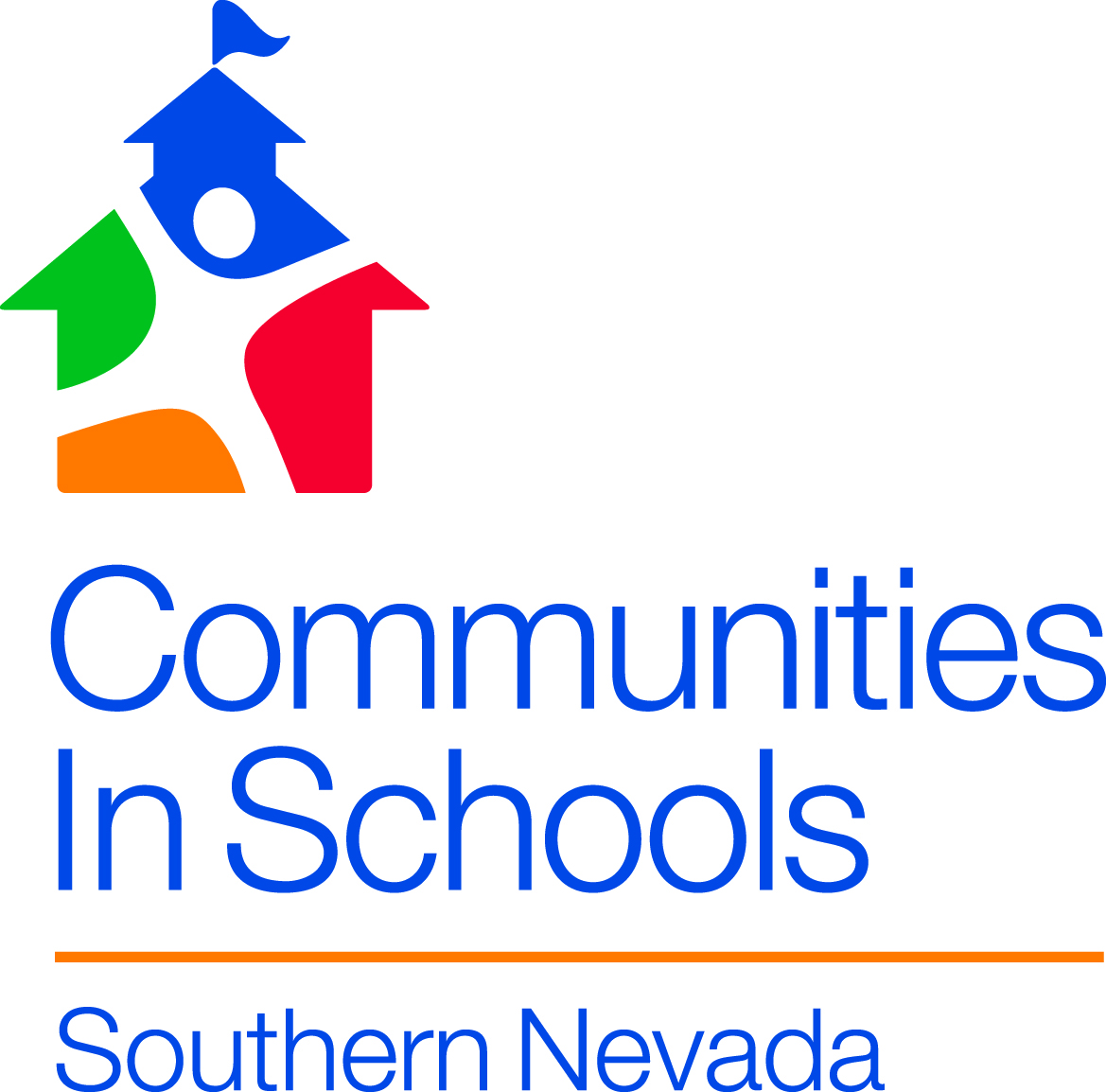 AtDiaz Elementary SchoolQuiénes somos? Communities In Schools es la organización líder en prevención de la deserción escolar del país. Nuestra misión es simple: rodear a los estudiantes con una comunidad de apoyo, empoderándolos para permanecer en la escuela y lograr en la vida. Creemos que cada joven necesita y merece: -Una relación uno a uno con un adulto cariñoso. –Un lugar seguro para aprender y crecer. –Un comienzo saludable y un futuro saludable. –Una habilidad comercializable para usar al graduarse. -Una oportunidad de devolver a los compañeros y a la comunidad. ¿Cómo lo hacemos? En la Primaria Díaz tenemos una serie de iniciativas que están diseñadas para ayudar a cada estudiante. Algunos de nuestros servicios incluyen: Monitoreo de Asistencia de Asistencia Académica Intervenciones de Comportamiento Armario de Ropa/Suministros Escolares Referencias de Recursos Comunitarios Referencias de Despensa de Alimentos Gestión de Casos de Referencias Médicas/Dentales ¿Dónde estamos? Coordinadora del Sitio de la CEI: Andrea Michaels 702-799-2120 X. 4116 Andrea@cisnevada.org MICHAA@nv.ccsd.net La Sala de Recursos del CIS se encuentra en la habitación 29 Comuníquese con mi dirección de correo electrónico si puedo ayudarle a usted o a su familia. ¡Estamos aquí para ti!